Учреждение образования ”Оршанский государственный политехнический профессионально-технический колледж“И Н Ф О Р М А Ц И Яо проведении мероприятия 06 ноября 2021г.И.о. директора колледжа,Зам.директора по УПР				А.Н.АсомовЩемелева	(80216) 51 91 51№п/пС О Д Е Р Ж А Н И Ео проведении мероприятияДАТА проведения мероприятия06 ноября 2021 г.ФОРМА проведения мероприятияМолебен погибшим воинамКруглый столНАЗВАНИЕ мероприятия1.”Поминовение воинов живот положивших на поле брани“2.”Будем помнить героев всегда“КОНЦЕПЦИЯ (краткое лаконичное описание мероприятия; может содержать цель, основную. Идею мероприятия, спектр обсуждаемых вопросов, перспективы и результаты, организаторов и другую информацию в зависимости от формы проведения. Концепция должна отражать патриотическую направленность мероприятия)     Цель данного мероприятия - развивать и укреплять социокультурные связи с Православной Церковью, как исторически сложившимся источником духовного становления человека.ПРОГРАММА(содержит описание составляющих частей программы мероприятия с разбивкой по датам (при многодневном мероприятии) и времени, с указанием их наименования, формы проведения (например, дискуссия, секция, круглый стол и др.), краткое описание каждого блока программы (1-2 предложения), которое раскрывает содержание данной части программы, может вызвать интерес и мотивацию принять в ней участие)часть – Молебен погибшим воинам . ”Поминовение воинов живот положивших на поле брани“часть – Митинг и возложение цветов, венков на Кургане Славычасть – Круглый стол ”Будем помнить героев всегда“ДОПОЛНИТЕЛЬНАЯ ИНФОРМАЦИЯ о мероприятии (включает информацию о месте проведения (наименование, адрес) и информацию об участниках мероприятия (категория участников ( например, педагоги, учащиеся, студенты, ограничение по возрасту, сфере интересов и т.п.), другую необходимую информацию.Место проведения: Богоявленский Кутеинский монастырь , г.Орша, ул. Франциска Скорины, 79; УО ОГППТК, г.Орша, ул.Владимира Ленина, 162 , военно-патриотический клуб ”Русичи“.Участники: Оршанский Духовный Христианский Православный центр Возрождение, члены республиканских общественных объединений ”Патриоты Беларуси“, ”Белорусское казачество“, военно-патриотический клуб ”Русичи“, ОРГАНИЗАТОРЫ (наименование учреждения, ссылка на сайт или на отдельную страницу мероприятия)УО ОГППТК, военно-патриотический клуб ”Русичи“,Оршанский Духовный Христианский Православный центр Возрождение;ПАРТНЕРЫ при их наличии (наименование учреждения или организации)Члены республиканских общественных объединений ”Патриоты Беларуси“, ”Белорусское казачество“.КАРТИНКА/ФОТОГРАФИЯ, которая отображает мероприятия, в горизонтальной проекции без текстовой части.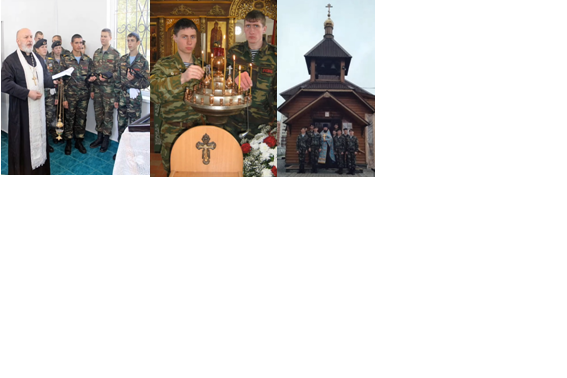 